28 июля 2022 года передвижной многофункциональный культурный центр совместно с сотрудниками Богучарского историко-краеведческого музея провели в детском оздоровительном лагере «Приозерье» лекцию, посвященную 80-летию операции «Малый Сатурн». Ведущая мероприятия рассказала об оккупации Богучарского района во времена Великой Отечественной Войны и о том, как повлияла наступательная операция на итоги войны. Дети узнали имена героев советского союза, которые боролись за мирное небо над головой. Отдыхающие узнали о строгом режиме и жесточайших наказаниях немецко-фашистских захватчиков и об опасной работе подростков, которые расчищали поля и леса от остатков войны. Для воспитанников лагеря был показан документальный фильм – «Воронежский капкан. Неизвестная битва 2022». Так же, предоставлена выставка с экспонатами Великой Отечественной Войны, которые были найдены на территории Богучарского края. 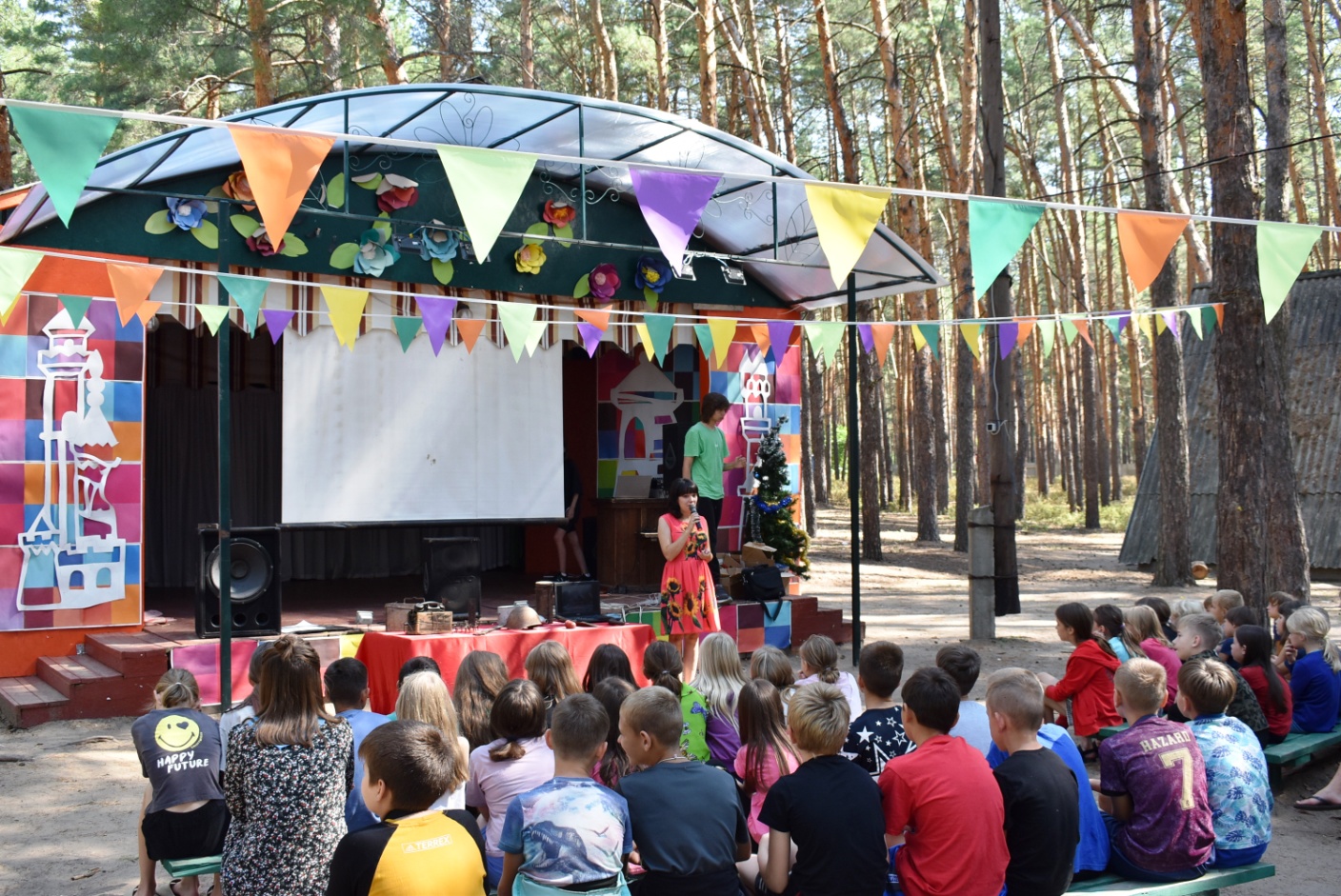 